Проверочная работа по сказке А.Волкова  «Волшебник Изумрудного города»Выполнил___________________________________________                                      Дата____1.Загадки          ___________________             __________________________               _____________________ 2. Заполни схему.Впишите имена спутников девочки в том порядке, в котором она их повстречала, и напишите заветное желание каждого из героев.3.Узнай событие по иллюстрации. Укажи последовательность событий. Подпиши  заголовок.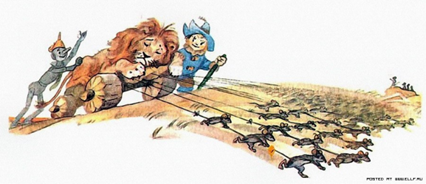 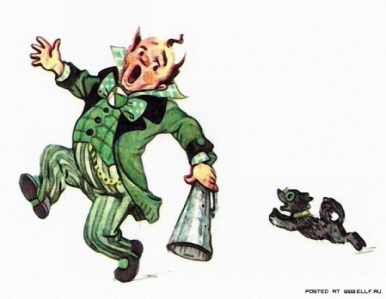 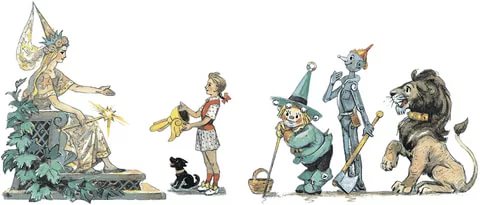 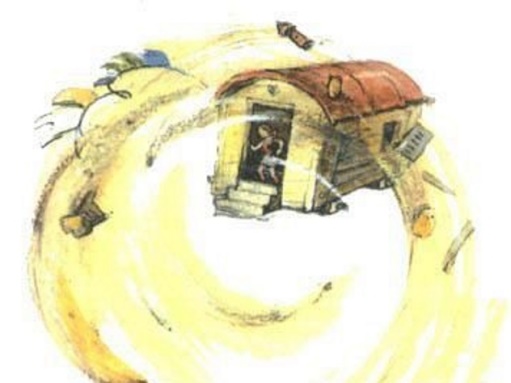 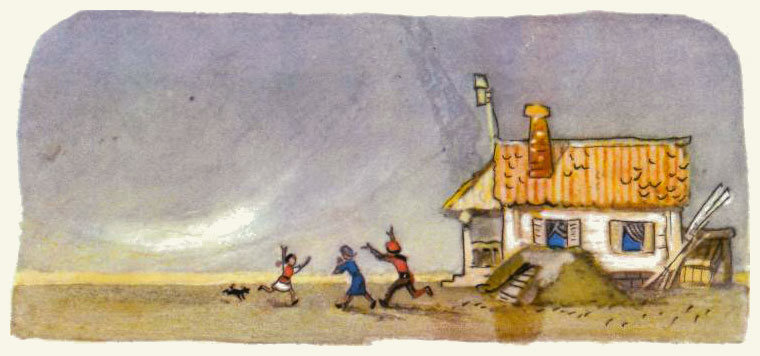 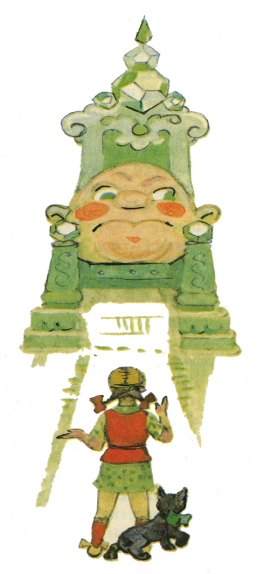 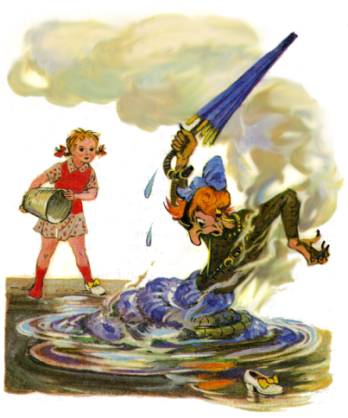 4. Почему?1) Почему маковое поле было коварным?_______________________________________________________________________________________________________________________________________ 2)Почему Летучие Обезьяны Бастинды не набросились на Элли?__________________________________________________________________________________________________________________3)Почему в Изумрудном городе всё казалось зелёным?_____________________________________________________________________________________________________________________________5.БитвыГлавным героям ни раз оказалось поучаствовать в битвах. Вспомни  с кем?_1)С_________________________________________________________________________________________________________________________________________________________________________________________________________________________________________________________________________________________________________________________________________________________________________________________________________________________________________________________________________________________________6. Как много волшебства!Перечисли волшебные предметы из сказки.___________________________________________________________________________________________________________________________________________________________7. Кто он? Великий и Ужасный.Докажи, что Гудвин отрицательный персонаж сказки.____________________________________________________________________________________________________________________________________________________________________________________________________________________________________________________________________Докажи, что Гудвин положительный персонаж сказки.____________________________________________________________________________________________________________________________________________________________________________________________________________________________________________________________________Раскрой главный секрет Гудвина. Кто он на самом деле? _____________________________________________________________________________________________________________________________________________________________________________8. Развязка.Как для главных персонажей  закончилось это увлекательное путешествие?Элли-___________________________________________________________________________________-_____________________________________________________________________________-_____________________________________________________________________________-___________________________________________________________________9. О ЧЕМ  самом главном? Продолжите фразу А.Волкова« В своей сказке я старался показать, что самое лучшее, самое дорогое на свете - это _____________________________________________________________________________